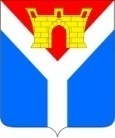 АДМИНИСТРАЦИЯ  УСТЬ-ЛАБИНСКОГО ГОРОДСКОГО ПОСЕЛЕНИЯУСТЬ-ЛАБИНСКОГО  РАЙОНА П О С Т А Н О В Л Е Н И Еот 20.01.2022                                                                                                       № 30город Усть-ЛабинскО признании утратившими силу некоторых постановлений администрации Усть-Лабинского городского поселения Усть-Лабинского района   В целях приведения муниципальных правовых актов Усть-Лабинского городского поселения Усть-Лабинского района в соответствие с законодательством Российской Федерации, руководствуясь Федеральным законом от 06 октября 2003 года № 131-ФЗ «Об общих принципах организации местного самоуправления в Российской Федерации», п о с т а н о в л я ю:Признать утратившими силу: постановление администрации Усть-Лабинского городского поселения Усть-Лабинского района от 27 июня 2017 года № 420 «Об утверждении административного регламента по исполнению администрацией                           Усть-Лабинского городского поселения Усть-Лабинского района муниципальной функции «Осуществление муниципального контроля за сохранностью автомобильных дорог местного значения в границах населенного пункта поселения»;постановление администрации Усть-Лабинского городского поселения Усть-Лабинского района от 19 июня 2019 года № 457 «О внесении изменений в постановление администрации Усть-Лабинского городского поселения           Усть-Лабинского района от 27.06.2017 года № 420 «Об утверждении административного регламента по исполнению администрацией                          Усть-Лабинского городского поселения Усть-Лабинского района муниципальной функции «Осуществление муниципального контроля за сохранностью автомобильных дорог местного значения в границах населенного пункта поселения»;постановление администрации Усть-Лабинского городского поселения Усть-Лабинского района от 03 октября 2019 года № 766 «О внесении изменений в постановление администрации Усть-Лабинского городского поселения        Усть-Лабинского района от 27.06.2017 года № 420 «Об утверждении административного регламента по исполнению администрацией                          Усть-Лабинского городского поселения Усть-Лабинского района муниципальной функции «Осуществление муниципального контроля за сохранностью автомобильных дорог местного значения в границах населенного пункта поселения»;постановление администрации Усть-Лабинского городского поселения Усть-Лабинского района от 19 июня 2018 года № 449 «Об утверждении административного регламента исполнения муниципальной функции по осуществлению муниципального контроля за организацией и осуществлением деятельности по продаже товаров (выполнению работ, оказанию услуг) на розничных рынках»;постановление администрации Усть-Лабинского городского поселения Усть-Лабинского района от 23 октября 2019 года № 810 «О внесении изменений в постановление администрации Усть-Лабинского городского поселения       Усть-Лабинского района от 19.06.2018 года № 449 «Об утверждении административного регламента исполнения муниципальной функции по осуществлению муниципального контроля за организацией и осуществлением деятельности по продаже товаров (выполнению работ, оказанию услуг) на розничных рынках»;постановление администрации Усть-Лабинского городского поселения Усть-Лабинского района от 27 июня 2019 года № 481 «Об утверждении административного регламента по осуществлению муниципального жилищного контроля на территории Усть-Лабинского городского поселения                           Усть-Лабинского района».Отделу по общим и организационным вопросам администрации       Усть-Лабинского городского поселения Усть-Лабинского района (Владимирова) опубликовать настоящее постановление в районной газете «Сельская новь» и разместить на официальном сайте администрации  Усть-Лабинского городского поселения Усть-Лабинского района в информационно-телекоммуникационной сети «Интернет» www.gorod-ust-labinsk.ru.Контроль за выполнением настоящего постановления оставляю за собой.4. Настоящее постановление вступает в силу после его официального опубликования.Глава Усть-Лабинского городского поселенияУсть-Лабинского района                                                              С.А. Гайнюченко